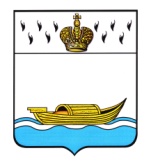           АДМИНИСТРАЦИЯ    Вышневолоцкого городского округа                                                          Распоряжениеот 05.07.2021                                                                                            № 1210-р                                               г. Вышний ВолочекО внесении изменений в распоряжение Администрации Вышневолоцкого городского округа от 20.02.2020 № 82-р «О назначении лиц, ответственных за работу по профилактике коррупционных и иных правонарушений в Администрации Вышневолоцкого городского округа, ее самостоятельных структурных подразделениях»Во исполнение Федерального закона от 25.12.2008 № 273-ФЗ «О противодействии коррупции», Федерального закона от 02.03.2007 № 25-ФЗ «О муниципальной службе в Российской Федерации», в целях совершенствования работы по профилактике коррупционных и иных правонарушений и необходимости принятия мер по предотвращению и урегулированию конфликта интересов на муниципальной службе в Администрации Вышневолоцкого городского округа, 1. Внести в распоряжение Администрации Вышневолоцкого городского округа от 20.02.2020 № 82-р «О назначении лиц, ответственных за работу по профилактике коррупционных и иных правонарушений в Администрации Вышневолоцкого городского округа, ее самостоятельных структурных подразделениях» (с изменениями от 24.07.2020 №1021-р) следующие изменения: - пункт 1 изложить в новой редакции: «1. Назначить лиц, ответственных за работу по профилактике коррупционных и иных правонарушений в Администрации Вышневолоцкого городского округа, ее самостоятельных структурных подразделениях: 1) Сычеву Ольгу Васильевну, главного специалиста отдела муниципальной службы и кадровой работы Администрации Вышневолоцкого городского округа; 2)  Адамовича Владимира Александровича, руководителя Управления по делам гражданской обороны и чрезвычайным ситуациям администрации Вышневолоцкого городского округа;3) Королёву Елену Борисовну, и.о. заместителя руководителя Управления жилищно-коммунального хозяйства, дорожной деятельности и благоустройства администрации Вышневолоцкого городского округа; 4)  Куличкову Наталью Алексеевну, главного специалиста Управления земельно-имущественных отношений и жилищной политики администрации Вышневолоцкого городского округа; 5)  Бурлову Ирину Алексеевну, главного специалиста Управления образования Администрации Вышневолоцкого городского округа;6) Минкину Анастасию Игоревну, главного специалиста отдела исполнения бюджета и контроля Финансового управления администрации Вышневолоцкого городского округа 7) Челянову Жанну Анатольевну, заместителя руководителя Управления архитектуры и градостроительства администрации Вышневолоцкого городского округа, руководителя отдела строительства Управления архитектуры и градостроительства администрации Вышневолоцкого городского округа; 8) Озерову Ольгу Александровну, заместителя руководителя Управления культуры, молодежи и туризма Администрации Вышневолоцкого городского округа, руководителя отдела культуры Управления культуры, молодежи и туризма администрации Вышневолоцкого городского округа; 9) Алексееву Наталью Алексеевну, эксперта Управления территориальной политики и социально-административного развития администрации Вышневолоцкого городского округа 10) Карапетян Ульяну Владимировну, руководителя Комитета по физической культуре и спорту администрации Вышневолоцкого городского округа.». 2. Руководителям самостоятельных структурных подразделений администрации Вышневолоцкого городского округа обеспечить включение в должностные инструкции лиц, ответственных за работу по профилактике коррупционных и иных правонарушений, указанных в пункте 1 настоящего распоряжения, перечень должностных обязанностей согласно приложению к распоряжению Администрации Вышневолоцкого городского округа от 20.02.2020 № 82-р. 3. Настоящее распоряжение вступает в силу со дня подписания и подлежит размещению на официальном сайте Администрации Вышневолоцкого городского округа в информационно- телекоммуникационной сети «Интернет».Глава Вышневолоцкого городского округа                               Н.П. Рощина                                               